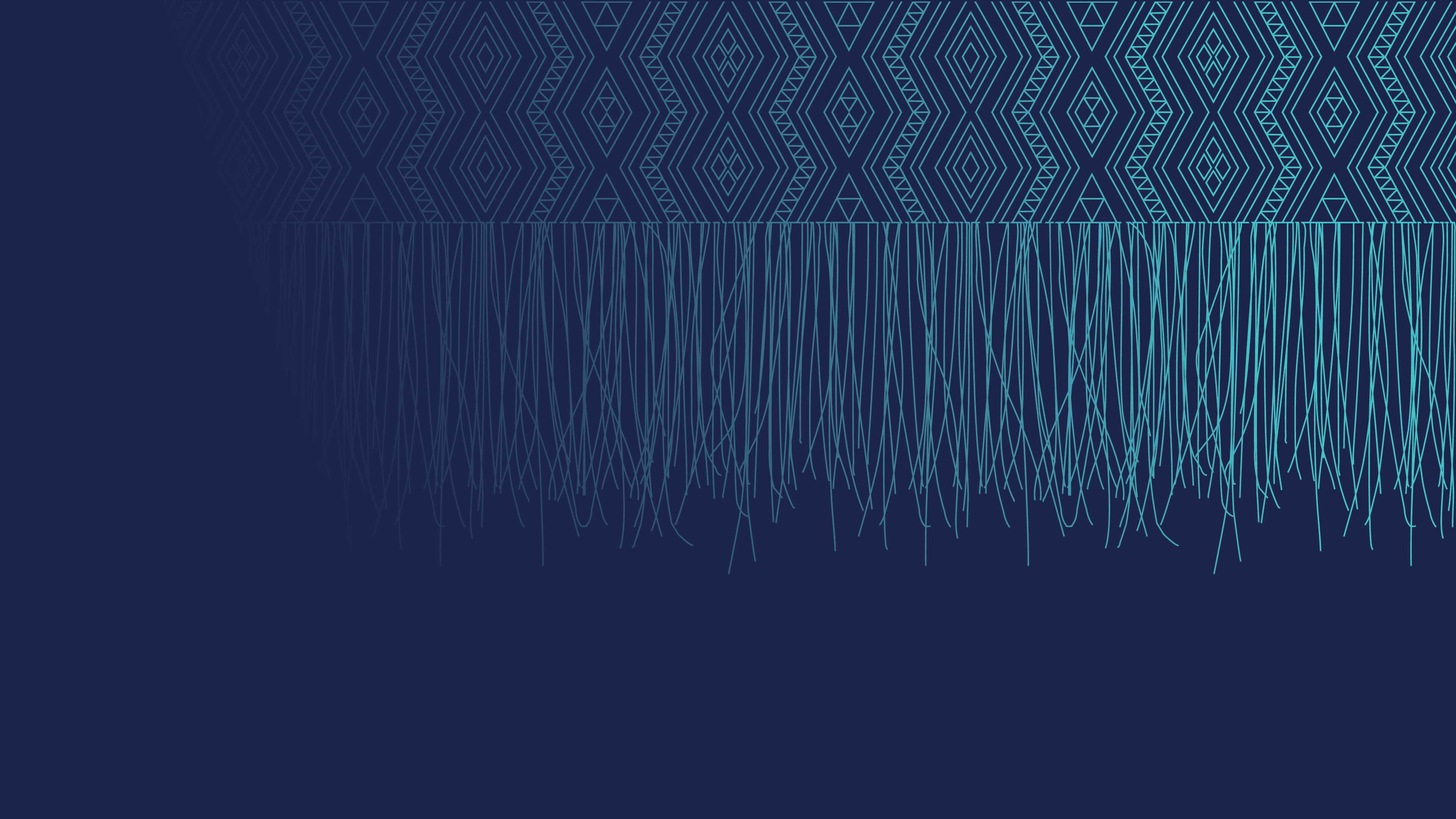 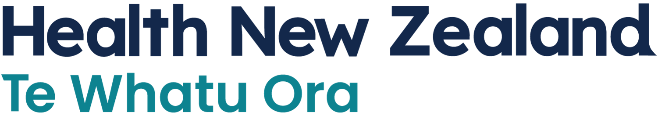 Citation: Health New Zealand | Te Whatu Ora. 2024. Overarching Guide: Strategic and Functional Design Brief. Wellington: Health New Zealand | Te Whatu Ora.Published in March 2024 by Health New Zealand | Te Whatu Ora
PO Box 793, Wellington 6140, New ZealandISBN [Insert] (print)
ISBN [Insert] (online)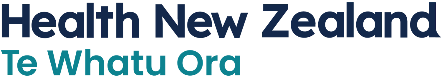 This document is available at healthnz.govt.nz For any queries or communication about this document, please contact: facility.design@health.govt.nzDocument Control and EndorsementNavigating this documentThis Health Facility Strategic and Functional Design Brief Guidance Note is the first of a suite of four guidance artefacts.  The purpose of each of the artefact documents are outlined below:Artefact 1: Strategic and Functional Design Brief Guide provides general context, guidance, and background to the strategic and functional design briefing process and document development. Artefact 2: Health Facility Strategic Brief Template Guide identifies the required components that should be in every Health Facility Strategic Brief prepared for Health New Zealand as a minimum.  It provides an overview of the project, service planning context, cultural narrative, project design principles and the health facility functional capacity requirement for points of care.  Artefact 3:  Health Facility Wide Practice and Approaches Template GuideThe Health Facility Practice and Approaches will identify operational approaches and associated design requirements that are consistent across the health facility.  Inputs only include those that differ from approaches described in the New Zealand Health Facility Design Guidance or Australasian Health Facility Guidelines (AusHFG).Artefact 4: Health Planning Unit Functional Design Brief Template identifies the required components that should be in every Health Planning Unit (HPU) Functional Design Brief report prepared for Health New Zealand as a minimum.  Individual HPU Functional Design Briefs are required for each HPU identified within the scope of the project. Written content provided in black text is to be retained and provides lead in narrative relevant to the section.  Written content in blue text in a blue box provides guidance or text examples for the required output as a guide to the author.  Content guidance and blue boxes should be deleted.  Example content may be reviewed, edited, or deleted as relevant.IntroductionHealth New Zealand Infrastructure and Investment Group (IIG) provides a project delivery framework outlining the project investment and delivery lifecycle.  This process guides the prioritisation, planning, design, and delivery of health facility projects in Aotearoa New Zealand.  Phase 1: Define identifies Strategic and Functional Design Briefing and development of the Schedule of Accommodation as essential briefing documents to inform Test to Fit and Concept Design phases.  Figure 1:  The Project Investment and Delivery Cycle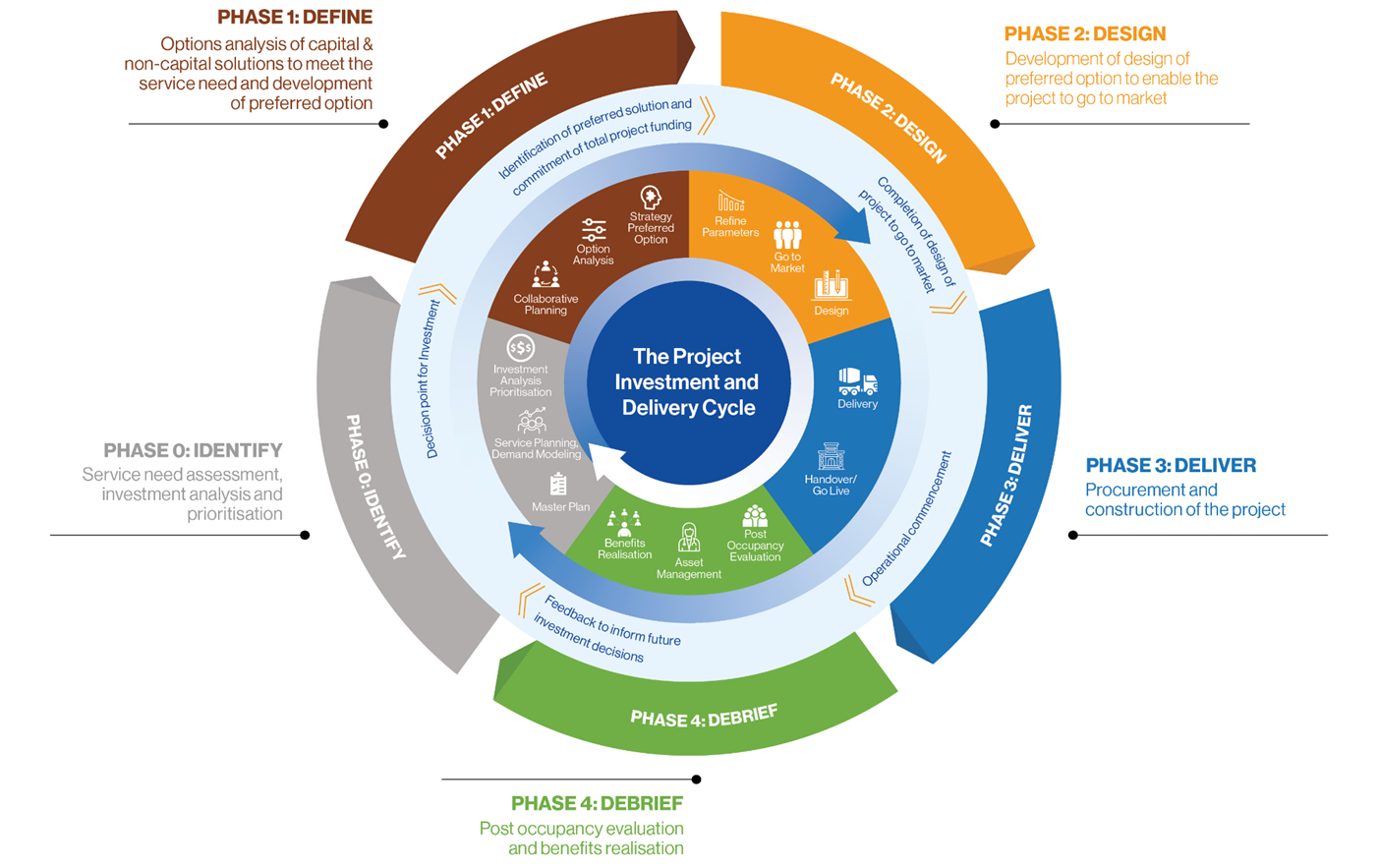 PurposeThe purpose of strategic and functional design briefing documents is to inform a multi-disciplinary team of planners, designers, and technical service providers, of the future scope, needs, and enabling elements needed for a reinvigorated, sustainable health service and its new or repurposed facilities.  The documents describe the scope of services required which are informed by forecasted demand modelling and a forward lens of how services are planned to be delivered in the future.  This is informed by research, an understanding of technology developments and complex medical equipment advances, in addition to evolving clinical practice trends.  The documents capture innovation in building services, materials and construction methods that are proven to have a positive impact on care and service delivery.The Health Facility Strategic Brief, Facility Wide Practice and Approaches, and Functional Design Brief documents must capture and portray information simply for the understanding and interpretation by the broader project and design teams.  Artefacts 2, 3 and 4 must be completed for every health facility project in Aotearoa New Zealand. Template Guidance is provided for each document.Artefact 2: Health Facility Strategic BriefThe Health Facility Strategic Brief introduces the project strategic context and intended health facility approaches.  It must describe the:Project background and scopeLocal cultural narrativeService planning inputs including future facility profile and point of care requirementProject design principlesHealth facility flowsFacility wide functional relationshipsArtefact 2: Health Facility Strategic Brief Template Guide is designed to capture information relevant to a project where more than one HPU is included in scope.  This removes any need to repeat information within each HPU Functional Design Brief, which should be avoided.  (Where there is only one HPU in project scope this information should be consolidated and provided as one HPU FDB document).Artefact 3: Health Facility Wide Practice and ApproachesThe Health Facility Wide Practice and Approaches document should only include content that is specific to the health facility project and where identified approaches are a departure to those outlined in the Australasian Health Facility Guidelines (AusHFG) or New Zealand Health Facility Design Guidance Note (NZDGN).  If necessary, project teams may insert additional headings or sub-headings.  If a heading does not apply to your project, please write not applicable (N/A) to make the reader aware the heading was considered.Artefact 4: HPU Functional Design BriefEach Health Planning Unit (HPU) Functional Design Brief provides detailed information specific to the HPU.  It must include:Service descriptionModel of care HPU specific approaches, practices, and flowsIdentified change opportunitiesFunctional relationshipsDesign requirementsDescription of accommodation requirementsSchedule of Accommodation.If necessary, project teams may insert additional headings or sub-headings to ensure the HPU is comprehensively described.  If a heading in the FDB does not apply to your project, please write not applicable (N/A) to make the reader aware the heading was considered.Artefact 4: HPU Functional Design Brief Template Guide is designed to capture information relevant to each HPU only. Project teams designing health facility projects in Aotearoa New Zealand must prepare separate FDBs for each HPU within the project scope. ExclusionsThe Health Facility Strategic Brief, Facility Wide Practice and Approaches, and HPU Functional Design Briefs are not intended to include all information relevant to the proposed project. They are not a:Business caseClinical Service Plan (CSP) or Future Facility Profile (FFP)Justification for clinical services planningFormal Model of Care documentPractice and Approaches documentTechnical or Architectural BriefReplacement of the New Zealand Health Facility Design Guidance NotePlanning ContextThe New Zealand Health Facility Strategic and Functional Design Briefs must be developed in conjunction with an in depth understanding of the Australasian Health Facility Guidelines (AusHFG) and New Zealand Health Facility Design Guidance Note (NZDGN).  The structure and content of the New Zealand Health Facility Strategic and Functional Design Briefs have been developed in an effort not to duplicate guidance and direction already provided in the AusHFG and NZDGN.  The NZDGN is provided as supplementary guidance to the AusHFG suite of documents, describing where exceptions exist to AusHFG guidance to meet the specific requirements of the New Zealand context.The relationship and hierarchy of these health facility design guidance artefacts are described in Figure 2, highlighting this document within.Figure 2:  Relationship of Health Facility Design Guidance Documents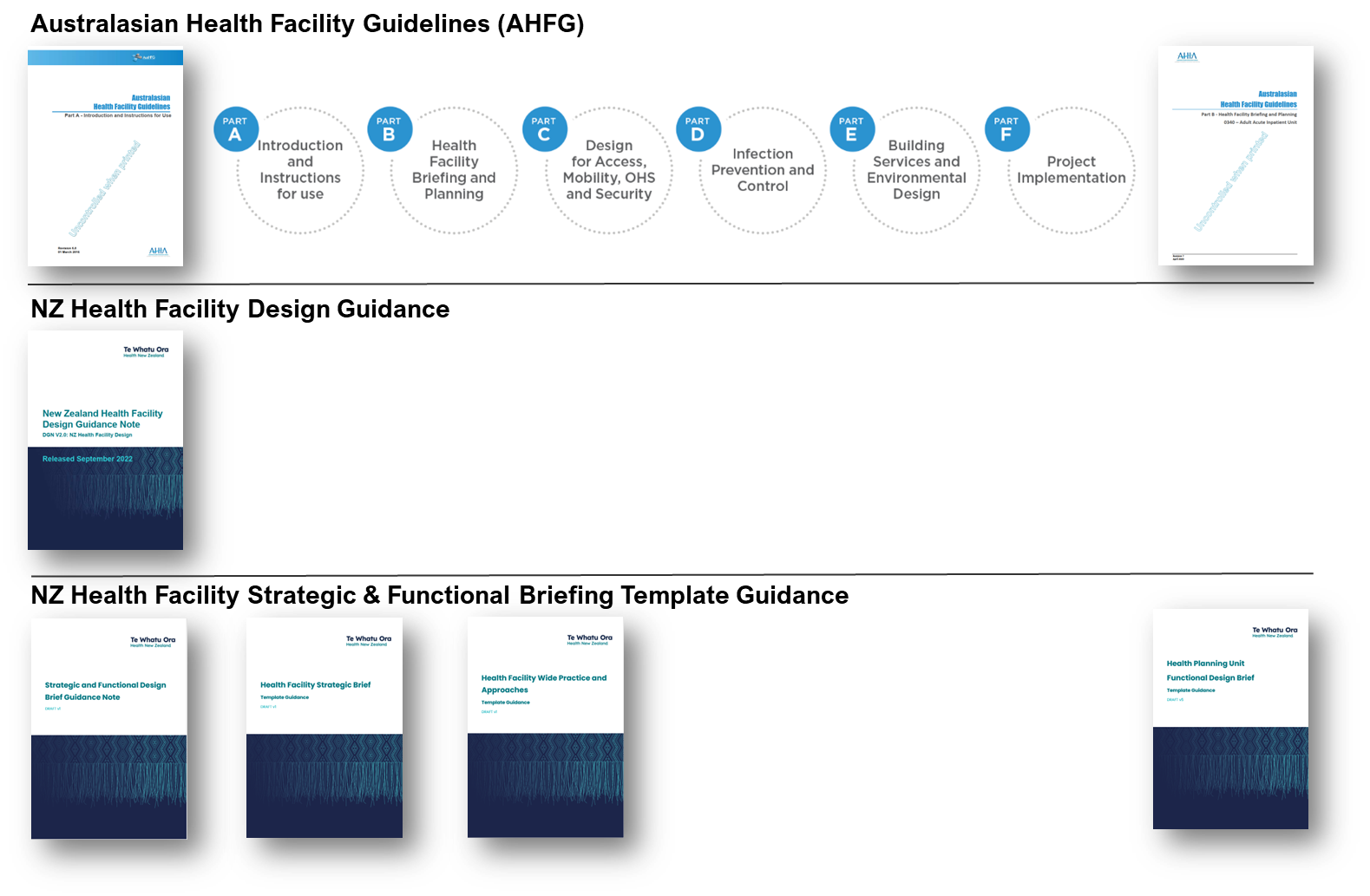 Australasian Health Facility GuidelinesHealth New Zealand requires project teams to use the Australasian Health Facility Guidelines (AusHFG) and associated Schedules of Accommodation (SoA) as the basis for briefing and designing individual HPUs. The language, content and codes used in the FDB and SoA should align with the AusHFG. AusHFG Standard Components provide detailed design guidance for most rooms and spaces within health facilities (e.g., consulting rooms and bedrooms). The default room is the AusHFG Standard Component (SC) room, unless stated otherwise in the FDB.The requirement to use AusHFG is not intended to restrict innovation. Where the function or size of spaces differs from the AusHFG Standard Component description, or the required room does not exist in the AusHFG Standard Components, project teams should describe it in the Specific Design Requirements section of the FDB. It should also be identified in the SoA as an AusHFG Standard Component Derived (SC-D) room or a Non-Standard room (NS).New Zealand Health Facility Design GuidanceThe Infrastructure and Investment Group – National Facility Design, Advisory and Assurance Team (NFDAA) provide direction, guidance and design resources that enable efficient, effective, and fit-for-purpose design and delivery of health facilities in New Zealand. The NFDAA team assists Health New Zealand in the establishment of standardised approaches to key aspects of health facility briefing, design and delivery.  The team actively develop and review design guidance, work with the Australasian Health Facility Guidelines (AusHFG), and undertake design assurance reviews.The NFDAA team is the relationship holder with the Australasian Health Infrastructure Alliance (AHIA) in the development and review of the AusHFG for the NZ context.  Any NZ specific cultural or environmental influences not taken into consideration are outlined in the New Zealand Health Facility Design Guidance Notes which aims to provide design guidance relevant to the NZ context which is not already included in any element of the AusHFG. The NZ DGN should be read in conjunction with the AusHFG.The NFDAA team provide a range of resources and templates to support project planning delivery found here: https://www.tewhatuora.govt.nz/our-health-system/infrastructure-and-investment/facility-design-guidance-resources/ National Frameworks and Key Planning DocumentsHealth infrastructure planning is part of a broader system of health service planning and delivery that serves all Aotearoa New Zealand’s people and communities.  It is essential to consider the broader planning context in the planning and delivery of health facility projects.The development of Health Facility Strategic Briefs, Facility Wide Practice and Approaches, and Functional Design Brief documents should be linked to and reflective of the overarching goals and directives outlined in national, regional, and local strategies and planning documents. It is imperative to avoid repetition by refraining from restating information present in these key planning documents.  It is expected that these documents may be referenced and succinctly summarised where beneficial. This approach ensures that Strategic and Functional Design Brief development remains in alignment with established guidelines.Key national strategies and planning documents may include but are not limited to:Te Tiriti o Waitangi – The Treaty of WaitangiPae Ora (Health Futures) Act 2022The New Zealand Health StrategyPae Tū: Hauora Māori StrategyTe Mana Ola: The Pacific Health StrategyThe Women's Health StrategyThe Health of Disabled People StrategyThe Rural Health StrategyTe Pae Tata Interim New Zealand Health PlanTe Mauri o Rongo | The New Zealand Health CharterKia Manawanui Aotearoa – Long-term pathway to mental wellbeingOranga Hinengaro System and Service FrameworkNationwide Service PlanningSpecific Service Stream PlanningRelevant Network PlanFuture Facility ProfileLocal Cultural NarrativeData & Digital Strategy & FrameworkLocal Data & Digital BlueprintDocument DevelopmentProject teams should consult with identified relevant stakeholders involved in the operation of the Health Facility and HPU’s through a series of Project User Group (PUG) meetings, within the governance structure of the Project.Collaborative Development and ResponsibilitiesHistorically, Health Facility Strategic Briefs, Facility Wide Practice and Approaches, and Functional Design Brief documents have been authored by Health Planners in consultation with identified stakeholders through a process of PUG meetings. A renewed approach aims to strengthen collaboration and meaningful participation with Treaty Partners, Hospital & Specialist Services (HSS), with a requirement to evidence collaboration with Te Aka Whai Ora – Māori Health Authority stakeholders.  This collaborative effort will be led by project Health Planners through facilitation of PUG meetings and coordination of document inputs whilst respecting the value of stakeholder’s time.Artefact 2: Health Facility Strategic BriefProject Health Planners will lead Health Facility Strategic Brief development providing guidance and assistance to HSS stakeholders, and facilitation of PUG meetings.  The Project Health Planner will be responsible for the final report deliverable and will:Collate, document and format all document inputsDocument project design principlesDocument functional relationshipsInfrastructure and Investment Group leads will provide documented inputs to the following Health Facility Strategic Brief sections:Project background and scopeHSS Lead and Te Aka Whai Ora Stakeholders will provide documented inputs to the following Health Facility Strategic Brief sections:Service planning inputs including facility point of care requirementFuture trends and innovationHealth facility wide operational flowsHealth facility wide change management opportunitiesArtefact 3: Health Facility Wide Practice and ApproachesProject Health Planners will lead document development providing guidance and assistance to HSS stakeholders, and facilitation of PUG meetings.  The Project Health Planner will:Document innovation and technologyDocument health facility wide practice and approachesHSS Lead and Te Aka Whai Ora Stakeholders will provide documented inputs to Health Facility Wide Practice and Approaches where these are specific to the project health facility only.Artefact 4: HPU Functional Design Brief Project Health Planners will lead Functional Design Brief development providing guidance and assistance to HSS stakeholders, and facilitation of PUG meetings.  The Project Health Planner will:Collate, document and format all document inputs Develop graphics informed by stakeholder inputs including Patient Journey, External Functional Relationships, and Internal HPU Functional Groupings.Document identified functional relationshipsDocument HPU specific practice and approachesProvide a description of HPU accommodation requirementsDevelop HPU Schedule of Accommodation (SoA) informed by AusHFG and PUG inputs referring to the NFDAA SoA Technical Guidance Note and Example found here: https://www.tewhatuora.govt.nz/our-health-system/infrastructure-and-investment/facility-design-guidance-resources/ HSS Lead and Te Aka Whai Ora Stakeholders will provide documented inputs to the following Functional Design Brief sections:Service overviewService specific policies, standards, and guidelinesIdentification of future service trends and innovationFuture workforce profile Identification of change management opportunitiesCultural EngagementMana Motuhake (self-determination and control over one’s destiny) is a founding principle of Te Tiriti o Waitangi. Early consultation and engagement is essential. Involving mana whenua from project initiation supports Māori self-empowerment and enables an authentic collaborative design approach. The FDB must be developed in collaboration with and endorsed by mana whenua in addition to clinical and non-clinical stakeholders relevant to the project scope and associated HPU. Although some topics within the development of the FDB may not require cultural input, mana whenua must be given visibility over the entire process to determine what is culturally relevant and what is not. 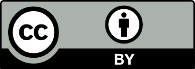 This work is licensed under the Creative Commons Attribution 4.0 International licence. In essence, you are free to: share i.e., copy and redistribute the material in any medium or format; adapt i.e., remix, transform and build upon the material. You must give appropriate credit, provide a link to the licence and indicate if changes were made.Document nameOverarching Guide – Health Facility Strategic and Functional Design Brief Document ownerHealth New Zealand | Te Whatu Ora – Infrastructure and Investment GroupPrimary AuthorJacobs – Rhonda Johnson, Annabele Frazer, Cath Lewin, Angela Mills 